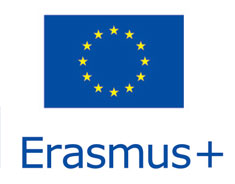 LICEUL TEHNOLOGIC “GHEORGHE DUCA” CONSTANȚAACȚIUNEA CHEIE 1 – FORMARE PROFESIONALĂ (VET)“FACILITAREA TRANZITIEI DE LA SCOALA LA PIATA MUNCII PRIN PARTICIPAREA LA STAGII EUROPENE DE PREGATIRE PRACTICA IN DOMENIUL ELECTRONICII SI AUTOMATIZARILOR”Nr. contract 2018-1-RO01-KA102-047832Perioada contractuală: 01.08.2018-31.08.2019Valoarea proiectului: 29.219 EURGrup țintă: 11 elevi din clasa a XI-a, calificarea profesională Tehnician operator tehnică  de calculProiectul a primit finanțare din partea Uniunii Europene prin Programul Erasmus+